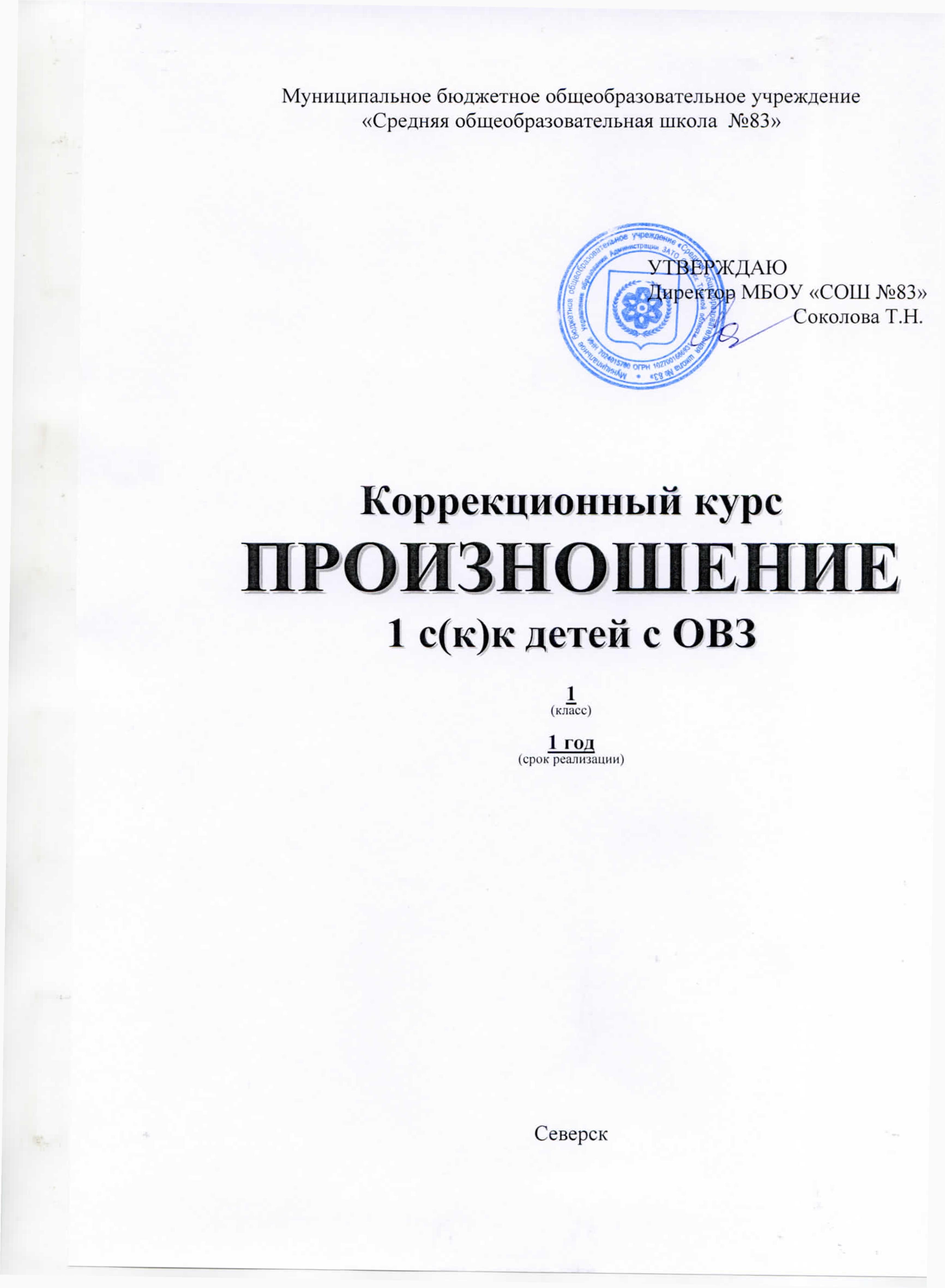 КОРРЕКЦИОННЫЙ КУРС: ПРОИЗНОШЕНИЕ. (1-4 класс)ПОЯСНИТЕЛЬНАЯ ЗАПИСКАПрограмма разработана на основе Федерального государственного образовательного стандарта начального общего образования для детей с ОВЗ, Концепции духовно-нравственного развития и воспитания личности гражданина России, планируемых результатов начального общего образования, адаптированной основной образовательной программы 5.2 (для детей с тяжелыми нарушениями речи).Дети с общим недоразвитием речи, имеющие нормальный физический слух и потенциальное интеллектуальное развитие, в целом соответствующее возрастному нормативному развитию. Нарушения речи проявляются в системной недостаточности всех ее компонентов. В области произносительной стороны речи для обучающихся характерны выраженные недостатки, включающие дефекты артикуляции звуков, недоразвитие фонематического восприятия, специфические трудности в передаче звуко-слоговой структуры слова. Не сформированы также основные фонетические средства интонационного оформления фраз, типичны паузы нерешительности, свидетельствующие о трудностях формирования высказывания. У части детей отмечаются нарушения голоса (охриплость, истощаемость и др.). Фонематическая готовность обучающихся к овладению анализом звукового состава слов не соответствует возрастным нормам. Детям недоступны элементарные задания по выделению звуков из слова, что обуславливает трудности обучения грамоте и в дальнейшем может детерминировать различные нарушения письменной речи, что, в свою очередь, чревато школьной неуспеваемостью и социальной дезадаптаций. Вышеперечисленные проблемы становления произносительной стороны речи у большинства детей обнаруживаются на фоне органического поражения центральной нервной системы и имеют устойчивый характер.   Соответственно, программа учебного предмета «Произношение», наряду с общеобразовательными задачами, направленными на достижение личностных и метапредметных результатов, обязательно включает систематическую и планомерную работу по формированию и развитию самостоятельной речи обучающихся, которая осуществляется разными путями, но ведет к единой цеди - ликвидировать в процессе обучения недостатки речевого развития ребенка и создать у него готовность к овладению школьными навыками и умениями.Образовательная программа по «Произношению» ориентирована на обучение детей с нарушениями речевого развития и должна обеспечивать возможно полную интеграцию их в условия общеобразовательной среды. Уроки произношения служат усилению внимания к речевой деятельности обучающихся, усвоению полноценных речевых навыков в различных коммуникативных ситуациях, расширению и обогащению лексико-семантической и грамматической сторон речи, формирующих предпосылки для обучения языку и литературе. Работа по произношению имеет целью воспитание у школьников четкой речи на основе усвоения слов постепенно возрастающей звуко-слоговой структуры, а также развития фонематического восприятия и навыков анализа и синтеза звукового состава слова для овладения грамотой. Работа по этим направлениям на уроках произношения идет параллельно. Таким образом, основными задачами коррекционного курса «Произношение» являются:- развитие психофизиологических механизмов, лежащих в основе устной речи: формирование оптимального для речи типа физиологического дыхания,  речевого дыхания, голоса, артикуляторной моторики, чувства ритма, слухового восприятия, функций фонематической системы (по В.К. Орфинской);- обучение нормативному/компенсированному произношению всех звуков русского языка с учетом системной связи между фонемами русского языка, их артикуляторной и акустической характеристики, характера дефекта (параллельно с развитием операций языкового анализа и синтеза на уровне предложения и слова);- коррекция нарушений звукослоговой структуры  слова;- формирование просодических компонентов речи (темпа, ритма, паузации, интонации, логического ударения).Общая характеристика курса «ПРОИЗНОШЕНИЕ»Содержание программы коррекционного курса «Произношение» предусматривает формирование следующих составляющих речевой компетенции обучающихся с ТНР:- произносительной стороны речи в соответствии с нормами русского языка;- языкового анализа и синтеза на уровне предложения и слова;- сложной слоговой структуры слова;- фонематического восприятия (слухо-произносительной дифференциации фонем).Основными линиями обучения по курсу «Произношение» являются:- формирование произношения звуков с учетом системной связи между фонемами русского языка, их артикуляторной и акустической сложности и характера дефекта;- освоение слогов разных типов и слов разной слоговой структуры;- формирование навыков четкого, плавного, правильного произношения предложений, состоящих из трех- пятисложных слов, различных типов слогов: открытых, закрытых, со стечением согласных ( со II класса). Начиная с 1 класса, на уроках произношения формируется правильное восприятие и произношение звуков, осуществляется усвоение звуковой структуры слова и развитие первоначального навыка звукового анализа, создается основа для овладения грамотой, грамматикой, правописанием и чтением, профилактика нарушений чтения и письма, обусловленных общим недоразвитием речи.Учитывая системное недоразвитие речи обучающихся, на каждом уроке произношения ставятся комплексные задачи, направленные не только на коррекцию фонетического дефекта, но и на коррекцию всех компонентов речевой функциональной системы (фонематического, лексического, грамматического, семантического).На уроках произношения в  1 классе необходимо формировать те психофизиологические механизмы, которые лежат в основе овладения произношением: оптимальный для речи тип физиологического дыхания (диафрагмальный, нижнереберный), правильное речевое дыхание, голосообразование, артикуляторную моторику, слуховое и фонематическое восприятие, фонематический анализ и синтез и др. Наряду с этим ставятся и задачи развития речевых предпосылок к овладению орфографией, т.е. профилактики дизорфографий. Обучающиеся закрепляют умение дифференцировать различные грамматические формы по их значению и звучанию, определять в них ударение (стабильное или изменяющееся), находить родственные слова, определять их общую часть, выделять некорневые морфемы, соотносить их значение и звучание, подбирать слова с общими суффиксами, приставками с целью закрепления представлений о значении морфем.В процессе коррекции нарушений звуковой стороны речи программой предусмотрены следующие направления работы:- развитие артикуляторной моторики; - развитие дыхания и голосообразования;- формирование правильной артикуляции и автоматизация звуков; - дифференциация акустически и артикуляторно сходных звуков;- формирование всех уровней языкового анализа и синтеза;- коррекция нарушений звукослоговой структуры слова;- формирование просодических компонентов (ритма и темпа речи, паузации, интонации, логического и словесно-фразового ударения).Место учебного предмета «Произношение»  в учебном планеДисциплина «Произношение» является неотъемлемой составной частью учебного плана  в структуре коррекционного курса. Она является основой для формирования не только метапредметных навыков, обеспечивающих успешность освоения предметных результатов по всем дисциплинам учебного плана за счет формирования фонологического и фонетического компонента речевой деятельности, но и за счет формирования общеучебных универсальных действий.В частности, особую группу общеучебных универсальных действий составляют знаково-символические действия. Программой предусматривается формирование таких знаково-символических действий, как моделирование (преобразование объекта из чувственной формы в модель, в которой выделены существенные характеристики объекта) и преобразование модели с целью выявления общих законов, определяющих данную предметную область.  Именно на уроках произношения ученики знакомятся с условными обозначениями, символизирующими звуки русского языка, и учатся моделировать и конструировать звуко-слоговой состав слова.Овладение логическими универсальными действиями способствует совершенствованию у обучающихся с ТНР умений осуществлять основные мыслительные операции (анализ, синтез, сериация, классификация, установление причинно-следственных связей и т.д.) и на этой основе делать умозаключения, выдвигать гипотезы и доказывать их. В этом большая роль также принадлежит «Произношению».Таким образом, на уроках «Произношения» закладываются базовые составляющие дальнейшего обучения ребенка в школе: формируются универсальные предметные действия на доступном уровне сложности; закладываются основы правильного использования звуков речи в процессе коммуникации и учебной деятельности; обеспечивается успешность овладения навыками чтения и письма.Уроки «Произношения» тесно связаны как с дисциплинами предметного цикла, так и коррекционного цикла. Например, на уроках «Развития речи» ученики в практическом плане усваивают лексико-грамматические единицы языка, преимущественно в плане семантики и норм словоупотребления, а на уроках «Произношения» этот же материал отрабатывается с точки зрения его звуко-слоговой структуры. На уроках произношения на основе коррекционных упражнений формируется правильное усвоение звуковой структуры слова, произношение и восприятие звуков, а также первоначальный навык звукового анализа. Таким образом, на уроках «Развития речи» и на уроках «Произношения» Обучающиеся овладевают языком для повседневного общения с окружающими, получают основу для овладения грамотой, грамматикой, правописанием и чтением.Уроки произношения тесно связаны с уроками «Обучения грамоте». Сначала на уроках произношения изучается звук, а затем соответствующая буква выносится на уроки грамоты. Таким образом, достигается цель формирования единого полимодального образа «звук-буква», что позволяет снизить риск появления дисграфии и дислексии.Генетическая связь реализуется между уроками «Произношения» и индивидуальными логопедическими занятиями. Прежде чем звук будет предложен ученикам для изучения на уроке «Произношения», он должен быть поставлен и первично автоматизирован у всего состава класса, за исключение детей с тяжелой патологией строения или иннервации артикуляционного аппарата. Только так можно избежать закрепления неправильного произношения в процессе целенаправленного коррекционно-педагогического воздействия, и, следовательно, повысить эффективность работы по нормализации произносительной стороны речи.РЕЗУЛЬТАТЫ ОСВОЕНИЯ КУРСА «ПРОИЗНОШЕНИЕ»Ценностные ориентиры содержания  предмета «Произношение»Основной целевой установкой для предмета «Произношение» является воспитание у школьников четкой, внятной, выразительной речи, что можно рассматривать как предметный, так и метапредметный результат обучения. В программе учтено, что в процессе усвоения звуковой стороны речи большую роль играет полноценное фонематическое восприятие, развитию которого уделяется особенно большое внимание в первые годы обучения.В тесной связи с усвоением звуков речи и развитием фонематического восприятия предусматривается обучение детей правильному слитному произношению слов постепенно возрастающей звуковой сложности. Правильно произносимые слова должны употребляться детьми в связной речи с соблюдением необходимого фразового ударения и интонации.Развитию умения анализировать звуковой состав речи уделяется большое внимание при обучении. В программе приводится специальная система упражнений.Умение выделять отдельные звуковые элементы слова, понимать, что слова состоят из звуков, расположенных в определенной последовательности, является необходимым условием успешного овладения  грамотой.Большое внимание уделяется дифференциации звуков по разным признакам (по способу артикуляции, мягкости-твердости, звонкости -глухости и т.д.).На специальных уроках «Произношения» обучающиеся не только формируют правильное восприятие и произношение звуков, осуществляют усвоение звуковой структуры слова и развитие первоначального навыка звукового анализа, формируют основу для овладения грамотой, грамматикой, правописанием и чтением, профилактику дисграфии, дислексии, дизорфографии, нормах общения, но и получают практическую речевую подготовку. Они приучаются наблюдать, анализировать и обобщать различные процессы языковой действительности. На уроках ведётся работа по развитию диалогической и монологической форм речи, происходит обогащение и уточнение словарного запаса и практическое овладение основными закономерностями грамматического строя языка. Формируется навык самоконтроля и требовательное отношение к фонетически правильно оформленному речевому высказыванию как показателям общей культуры и гражданской позиции человека. Важность данного курса в системе обучения детей с ТНР состоит и в том, что в результате его освоения обеспечивается адаптация к окружающей действительности, социализация в современном обществе. Личностные, метапредметные и предметные результаты освоения учебного предмета «Произношение»Программа обеспечивает достижение определенных личностных, метапредметных и предметных результатов. Личностные результаты: 1. Целостное восприятие окружающего мира. 2. Принятие и освоение социальной роли обучающегося, развитие мотивов учебной деятельности и формирование личностного смысла учения. 3. Формирование рефлексивной самооценки, умения анализировать свои действия и управлять ими. 4. Развитие навыков сотрудничества со взрослыми и сверстниками в различных социальных ситуациях, умения не создавать конфликтов и находить выходы из спорных ситуаций. 5.Положительное отношение к школе и учебной деятельности.6. Знание и выполнение правил работы в группе, доброжелательное отношение к сверстникам, бесконфликтное поведение, стремление прислушиваться к мнению одноклассников.Метапредметные результаты: 1. Овладение способностью принимать и сохранять цели и задачи учебной деятельности, поиска средств её осуществления. 2. Формирование умения планировать, контролировать и оценивать учебные действия в соответствии с поставленной задачей и условиями её реализации, определять наиболее эффективные способы достижения результата. 3. Использование знаково-символических средств представления информации. 4. Активное использование речевых средств и средств для решения коммуникативных и познавательных задач. 5. Овладение навыками осознанно строить речевое высказывание в соответствии с задачами коммуникации и составлять тексты в устной форме. 6. Овладение логическими действиями сравнения, анализа, синтеза, обобщения, классификации по родовидовым признакам, установления аналогий и причинно-следственных связей, построения рассуждений, отнесения к известным понятиям. 7. Готовность слушать собеседника и вести диалог, признавать возможность существования различных точек зрения и права каждого иметь свою, излагать своё мнение и аргументировать свою точку зрения и оценки событий. 8. Определение общей цели и путей её достижения; умение договариваться о распределении функций и ролей в совместной деятельности; осуществлять взаимный контроль в совместной деятельности, адекватно оценивать собственное поведение и поведение окружающих. 9. Готовность конструктивно разрешать конфликты посредством учёта интересов сторон и сотрудничества. 10. Овладение начальными сведениями о сущности и особенностях объектов, процессов и явлений действительности в соответствии с содержанием учебного предмета «Произношение». 11. Овладение базовыми предметными и межпредметными понятиями, отражающими существенные связи и отношения между объектами и процессами. 12. Умение работать в материальной и информационной среде начального общего образования (в том числе с учебными моделями) в соответствии с содержанием учебного предмета «Произношение». 13. Понимать и принимать учебную задачу, сформулированную учителем.14. Сохранять учебную задачу урока (воспроизводить её в ходе урока по просьбе учителя-логопеда),15. Выделять главное в учебном материале с помощью учителя – логопеда.16. Осуществлять контроль за ходом своей деятельности (от умения пользоваться образцами до умения пользоваться специальными приёмами самоконтроля). 17. Работать в определённом темпе и применять знания в новых ситуациях.Предметные результаты освоения программы по «Произношению»  оговорены в соответствующих разделах «Основного содержания»ОСНОВНОЕ СОДЕРЖАНИЕ УЧЕБНОГО ПРЕДМЕТА «Произношение»(для начальной ступени образования)1 класс (69 ч )Формирование навыков произношения звуков и развитие фонематического восприятия. Правильное произношение и различение следующих звуков: гласных  а ,  у ,  о ,  ы ,  и ,  э  (8 ч); твёрдых согласных, не требующих коррекции   м ,  п ,  в ,  к ,  н ,  ф ,  т ,  х  (8 ч); дифференциация звуков  к  -  х  (1 ч); мягких согласных  м',  п',  в',  к',  н',  ф',  т' в сочетании с гласными  и ,  е  (7 ч). Правильное произношение и различение звуков, требующих коррекции: звуки  с  (3 ч);  с' (2 ч); дифференциация  с  -  с' (2 ч); звуки  б ,  б',  д ,  д' (4 ч);  з ,  з' (3 ч); дифференциация  з  -  з' (2 ч); звуки  г ,  г' (2 ч);    л  (2 ч);  л' (1 ч); дифференциация  л  -  л' (1 ч); звуки   ш  (2 ч);  ж      (2 ч); дифференциация   ш  -  ж  (3 ч),  с  -  ш (2 ч);  з  -  ж  (1 ч); звуки  р  (3 ч);   р' (2 ч); дифференциация  р  -  р' (2 ч),  р  -  л  (3 ч).Дифференциация звонких и глухих согласных (6 ч). Правильное произношение звука    в начале слова, перед гласной, после разделительных Ь и Ъ (яма, льют, поет, подъезд) (2 ч).Дифференциация твёрдых и мягких согласных в сочетании с гласными (ды-да, ба-дя) и в конце слова (ат-ать) (5 ч).Звук  ц  (2 ч). Дифференциация   ц  -  т',  ц  -  с ,  ц  -  с (5 ч).Звук  ч  (2 ч). Дифференциация  ч  -  т,  ч -  с,  ч  -  ц  (5 ч).Звук  щ (1 ч). Дифференциация  щ  -  с,  щ  -  ч ,  щ  -  ш  (5 ч) Развитие ритмической и звуко-слоговой структуры речи (см. I вариант).Предметные результаты:Обучающийся должен знать:алгоритм характеристики звука и последовательность проведения звукового анализа;характеристики гласных и согласных звуков, в том числе, гласных второго ряда.Обучающийся должен уметь:правильно произносить пройденные звуки и различать их по акустическим и артикуляционным признакам;выделять звуки из состава слова;удерживать в памяти и воспроизводить в заданной последовательности слоговые ряды из 5-7 слогов открытых, обратных и закрытых, со стечением 2-3 согласных; запоминать в заданной последовательности 5-6 слов различного и сходного ритмического и звукового состава; повторять слоговые ряды с чередованием ударных и неударных слогов в быстром темпе на хорошо усвоенном материале;чётко и слитно произносить односложные, двусложные и трёхсложные слова различного слогового состава с выделением ударного слога; различать односложные, двусложные и трёхсложные слова по количеству слогов;проводить полный звуковой анализ двух и трехсложных слов, произношение которых совпадает с написанием, в том числе со стечением 2х согласных, выделять ударный слог. Тематическое планирование1 класс Контрольно-измерительные средстваИтоговый (административный) учет проводится, как правило, в конце учебного года и может быть проведен в виде праздничного утренника, викторины, в ходе которой ученики демонстрируют свое умение выразительно, правильного, слитного чтения стихотворений, прозаических отрывков. Такое публичное представление результатов стимулирует учеников к правильной речи.Примерные виды заданий.По окончанию букварного периода детям для звукового и слогового анализа предъявляются изученного уровня сложности. Как правило, работа проводится в конце 2ой четверти.Рекомендуемый материал для контроля: проанализировать без опоры на материализованную основу слова, типа: нос, сани, утка, оса, паук, , вилка.Вопросы: Сколько звуков в слове? Какие гласные звуки, какие согласные, охарактеризуйте их. Какой звук стоит перед…, после…, между… ? Сколько слогов в слове? И т.п.Критериями оценки качества звукопроизношения в ходе административной проверки является:А) качество звукопроизношения на заученном материале (стихи, пословицы, поговорки, скороговорки, прозаический текст;Б) качество звукопроизношения в процессе спонтанного общения.При этом учитывается качество произношения только поставленных и пройденных звуков.  Косвенную оценку результатов коррекционной работы можно дать по результатам обучения литературному чтению и русскому языку.ПЛАНИРУЕМЫЕ РЕЗУЛЬТАТЫ ИЗУЧЕНИЯ КОРРЕКЦИОННОГО КУРСА№№Тема урока К-во часовРабота над слоговой структурой словаФормирование навыков звукового анализа и синтеза на основе развития фонематического восприятияПовторение изученногоРазвитие психических процессов и учебной деятельности1 четверть1 четверть1 четверть1 четверть1 четверть1 четверть1 четверть1Гласные звуки А-О-У-Ы. Понятие «гласный звук1Различение на слух данных гласных звуковРазвитие устойчивости внимания. Формирование умения внимательно слушать и слышать учителя 2Гласные И-Э1Произнесение слогов и сочетаний ряда гласных с ускорением темпаВыделение гласного из начала слова (О, А, У)Развитие устойчивости внимания. Формирование умения внимательно слушать и слышать учителя 3Согласные звуки М-Н. Понятие «согласный звук», «слог»1Произнесение открытых (мА), обратных (АМ) и закрытыз (НАН) слогов.Различение на слух данных согласных звуков. Выделение гласного из ряда звуков, типа: О-А-У-Н-МРазвитие устойчивости внимания. Формирование умения внимательно слушать и слышать учителя 4Согласные звуки Т-П. Понятие «глухой звук».1Произнесение сочетаний типа: ПА-ПО-ПУ, ПА-АП с ускорением и изменением последовательностиВыделение ударного гласного из конца слова. Определение последовательности гласного в ряду из 2х гласных.Развитие устойчивости внимания. Формирование умения внимательно слушать и слышать учителя 5Согласный звук «В». Понятие «звонкий звук».1Ударение. Различение слоговых рядов с различным ударением.Развитие устойчивости внимания. Формирование умения внимательно слушать и слышать учителя 6Согласный звук К (К´). Понятие «мягкий согласный»1Произнесение слоговых рядов с различным ударением, типа: нó-но-но, на-ну-нó.Различение на слух звукосочетаний, типа АК-АТ-АМ. Определение последовательности гласных в ряду из 3х гласных.Понятие «Глухой звук»Развитие устойчивости внимания. Формирование умения внимательно слушать и слышать учителя 7Согласный звук Х (Х´)1Произнесение слов с мягкими и твердыми согласными. Произнесение сочетаний АП-ТА, ТА-ТА-КА.Выделение последнего согласного из обратного и закрытого слогаРазвитие умения понять и принять учебную задачу, поставленную в вербальной форме.8-9Согласный звук С(С´). 2Произнесение слов с мягкими и твердыми согласными. Произнесение сочетаний АП-ТА, ТА-ТА-КА.Выделение последнего согласного из обратного и закрытого слогаСогласные звуки М-Н-В-К-Т-П-ХРазвитие умения понять и принять учебную задачу, поставленную в вербальной форме.10-12Мягкие согласные3Произнесение двусложных слов с различным ударением (ВАТА, МУКА, ИРА, ОСА).Анализ и синтез обратного слога (уроки 10-11). Выделение последнего согласного из слов, типа КОТ, КУСТ, ВЕНОК.Развитие умения  запомнить 2-3х ступенчатые инструкции и выполнить действия в заданной последовательности.13Согласный звук Л´1Произнесение 2сложных слов , типа: ПАУК, УТКА, КАТОК.Выделение гласного из положения после согласного (ПУХ, ТАНК, ПЕСОК)Развитие умения  запомнить 3-4х ступенчатые инструкции и выполнить действия в заданной последовательности14-16Дифференциация твердых и мягких согласных.3Произнесение слогов со стечением двух согласных.Выделение из слов первого согласного (урок 14). Определение количества гласных в слове (урок 15). Выделение первого согласного из 2хсложных слов, типа КОФТА (урок 16)Развитие способности к переключению.17-18Согласный звук З (З´.2Произнесение ряда слогов со стечением согласных, типа: НТА-ПТО-КЛЯВыделение безударного гласного из начала слова (ИДУТ, АПТЕКА)Развитие способности к переключению.2 четверть2 четверть2 четверть2 четверть2 четверть2 четверть2 четверть19Дифференциация звуков С-З. Понятие «парные звуки».1Произнесение ряда слогов со стечением согласных и ускорением темпа: ПТА-ПТО-ПТЫ-ПТУ.Различение на слух звонкости и глухости согласных в составе слова. Выделение безударного гласного из конца слова (КУРЫ, КУКЛА).Понятия «звонкий» и «глухой» звук.Формирование умения анализировать, сравнивать, классифицировать, сопоставлять и обобщать языковые явления.20Согласный звук ЛПроизнесение 3х сложных слов, типа МАЛИНАРазличение на слух звонкости и глухости согласных в составе слова. Выделение безударного гласного из конца слова (КУРЫ, КУКЛА).Формирование умения анализировать, сравнивать, классифицировать, сопоставлять и обобщать языковые явления.21Дифференциация звуков Л-Л´Выделение безударного гласного (ПИЛА, МАЛИНА).из середины слова Формирование умения анализировать, сравнивать, классифицировать, сопоставлять и обобщать языковые явления.22Согласный звук Ш.1Произнесение 2х и 3х сложных слов типа7 СУМКА, КАТОК, МАЛИНА.Выделение из слова первого согласного и второго гласногоФормирование умения анализировать, сравнивать, классифицировать, сопоставлять и обобщать языковые явления.23Дифференциация звуков С-Ш.1Произнесение 2х сложных слов типа: КОМПОТ.Выделение из слова первого согласного и второго гласного24.Согласный звук Р1Произнесение односложных слов со стечением согласных, типа: СТУ, ТАНК.Анализ и синтез прямого слога.Формирование умения отвечать на вопрос в точном соответствии с инструкцией (заданием).25Согласный звук Р´1Произнесение 2хсложных слов со стечением согласных типа: ПЛИТА, ПАСТА.Анализ и синтез прямого слога.Формирование умения отвечать на вопрос в точном соответствии с инструкцией (заданием).26Дифференциация согласных звуков Р-Р´1Произнесение 2х сложных слов со стечением согласных, типа: СЛАДКИЙ, КЛЕТКА.Анализ и синтез слов типа: ПУХ.Формирование умения отвечать на вопрос в точном соответствии с инструкцией (заданием).27Дифференциация согласных Р_Л1Произнесение 2х сложных слов со стечением согласных, типа: СЛАДКИЙ, КЛЕТКА.Анализ и синтез слов типа: ПУХ.Формирование умения отвечать на вопрос в точном соответствии с инструкцией (заданием).28Согласный звук Ж1Произнесение 2х сложных слов со стечением согласных типа: КРЫШКА, ПЛАТЬЕ, СТУЛЬЯВыделение согласных из середины слова типа ВЕНОК, ВИЛКА.Ответы на вопросы по ходу устной работы с адекватным использованием учебной терминологии29Дифференциация звуков З-Ж1Произнесение 2х сложных слов со стечением согласных типа: КРЫШКА, ПЛАТЬЕ, СТУЛЬЯАнализ и синтез 2сложных слов, типа: МАКИОтветы на вопросы по ходу устной работы с адекватным использованием учебной терминологии30Дифференциация звуков Ш-Ж.1Произнесение 3х сложных слов с открытым слогом, типа: ТЕЛЕФОН, ПАЛАТКА.Анализ и синтез 2сложных слов, типа: МАКИПонятие «парные звуки»Ответы на вопросы по ходу устной работы с адекватным использованием учебной терминологии31-32Согласный  j2Произнесение 3х сложных слов с открытыми и одним закрытым слогом типа: ТЕЛЕФОН. ПАЛАТКА.Анализ и синтез слов типа «УТКИ»(урок 31). Анализ и синтез слов типа  «ВЕНОК», «ВИЛКА» (урок 32).Ответы 2-3 фразами по итогам и по ходу учебной работы.3 четверть3 четверть3 четверть3 четверть3 четверть3 четверть3 четверть33-34Дифференциация звуков j-л´2Произнесение 4х сложных слов с открытыми слогами типа: ПАУТИНА.Анализ и синтез слов типа КОМПОТСоблюдение речевого этикета при общении (обращение, просьба, диалог)35Согласный звук Б1Произнесение 3х сложных слов со стечением согласных типа6 КЛУБНИКААнализ и синтез слов типа КОМПОТПонятие «звонкий звук»Соблюдение речевого этикета при общении (обращение, просьба, диалог)36Согласный звук Б´.1Произнесение 3х сложных слов со стечением согласных типа6 КЛУБНИКААнализ и синтез 3хсложных слов типа МАЛИНА.Соблюдение речевого этикета при общении (обращение, просьба, диалог)37Дифференциация звуков П-Б1Произнесение 3хсложных слов со стечением согласных и одним закрытым слогом, типа: ПЛАСТИНКА.Анализ и синтез 3хсложных слов типа МАЛИНА.Понятия: «Звонкий», «глухой», звуки, «парные», «непарные» звуки.Соблюдение речевого этикета при общении (обращение, просьба, диалог)38Согласный звук Д1Произнесение 3хсложных слов со стечением согласных и одним закрытым слогом, типа: ПЛАСТИНКА.Анализ и синтез односложных слов со стечением согласных, типа:  СТОЛ, ТАНКСоблюдение речевого этикета при общении (обращение, просьба, диалог)Анализ и синтез односложных слов со стечением согласных, типа:  СТОЛ, ТАНК39Согласный звук Д´1Произнесение 3хсложных слов со стечение согласных и закрытыми слогами, типа: крыжовник, подснежник.Умение обратиться к учителю или товарищу.40Дифференциация Д-Т1Произнесение 3хсложных слов со стечение согласных и закрытыми слогами, типа: крыжовник, подснежник.Анализ и синтез слов со стечением согласных, например, «пункт».Умение обратиться к учителю или товарищу.41Согласный звук Г1Произнесение 3хсложных слов со стечением согласных в двух слогах, например, «простуда».Анализ и синтез слов типа: «Капитаны».Умение обратиться к учителю или товарищу.42Согласный звук Г´1Произнесение 3хсложных слов со стечением согласных в двух слогах, например, «простуда».Анализ и синтез 2хсложных слов со стечением согласных, типа: «плита» «паста.Умение свободно владеть вербальными средствами общения в целях четкого восприятия, удержания и сосредоточенного выражения учебной задачи.43Дифференциация звуков Г-К1Произнесение 3хсложных слов со стечением согласных в двух слогах и закрытым слогом , типа ХРУСТАЛЬНЫЙ, ПРИСТАВКА)Анализ и синтез слов типа КЛУБОКУмение свободно владеть вербальными средствами общения в целях четкого восприятия, удержания и сосредоточенного выражения учебной задачи.44Дифференциация звуков К-Х1Произнесение 3хсложных слов со стечением согласных в двух слогах и закрытым слогом , типа ХРУСТАЛЬНЫЙ, ПРИСТАВКА)Анализ и синтез слов типа КЛУБОКУмение свободно владеть вербальными средствами общения в целях четкого восприятия, удержания и сосредоточенного выражения учебной задачи.45Согласный звук Ф1Произнесение 3хсложных слов со стечением согласных в двух слогах и закрытым слогом , типа ХРУСТАЛЬНЫЙ, ПРИСТАВКА)Анализ и синтез двусложных слов со стечением согласных, например: КЛЕТКА, КРЫШКА.Умение свободно владеть вербальными средствами общения в целях четкого восприятия, удержания и сосредоточенного выражения учебной задачи.46-47Дифференциация твердых и мягких звуков2Произнесение 3хсложных слов со стечением согласных в 2х закрытых слогах, типа ТРАКТОРИСТАнализ и синтез двусложных слов со стечением согласных, например: КЛЕТКА, КРЫШКА.Умение целенаправленно и последовательно выполнять учебные действия48-50Дифференциация звонких и глухих согласных3Произнесение 2х сложных слов типа СТУДЕНТ, ТРАНСПОРТ.Анализ и синтез 3х сложных слов типа  ТЕЛЕФОН, ПАЛАТКА (уроки 48-49).Анализ и синтез 3х сложных слов типа ПАМЯТНИК, ВИНОВНИК (уроки 50-51).51Согласный звук Ч1Произнесение 3х сложных слов со стечение согласных в одном слоге, типа: СТРЕКОЗА, ВЫСТРЕЛ Анализ и синтез 3х сложных слов типа  ТЕЛЕФОН, ПАЛАТКА (уроки 48-49).Анализ и синтез 3х сложных слов типа ПАМЯТНИК, ВИНОВНИК (уроки 50-51).52Дифференциация звуков Ч-Т´1Произнесение 3х сложных слов со стечение согласных в одном слоге, типа: СТРЕКОЗА, ВЫСТРЕЛ Анализ и синтез 3х сложных слов со стечением согласных4 четверть4 четверть4 четверть4 четверть4 четверть4 четверть4 четверть53Дифференциация звуков Ч-Т´1Произнесение 3х сложных слов со стечением согласных и одним закрытым слогом, типа: ЛЕКАРСТВО, СТРАНИЦААнализ и синтез 3х сложных слов со стечением согласных54Дифференциация согласных звуков Ч-С´1Произнесение 3х сложных слов со стечением согласных и одним закрытым слогом, типа: ЛЕКАРСТВО, СТРАНИЦААнализ и синтез 3х сложных слов со стечением согласных и закрытым слогом (уроки 54-55)55-56Разделительный Ь2Различение на слух и в произношении слогов типа: МЯ – МЬЯ, слов СЕМЯ-СЕМЬЯАнализ и синтез 3х сложных слов со стечением согласных и закрытым слогом (уроки 54-55)Понятие «мягкие» согласные.57Согласный звук Ц1Произнесение 4х сложных слов со стечением согласных (уроки 57-58).58-59Дифференциация звуков С-Ц2Произнесение  4х сложных слов со стечением согласных и закрытым слогом.Анализ и синтез слов со стечением согласных и 2мя закрытыми слогами, типа КРЫЖОВНИК, ПОДСНЕЖНИК. 60Дифференциация звуков Ц-С´1Произнесение  4х сложных слов со стечением согласных и закрытым слогом.Анализ и синтез 3х сложных слов с 2 мя стечениями согласных, типа: ПРОСТУДА61Дифференциация согласных звуков Ц-Т1Произнесение  4х сложных слов со стечением согласных и закрытым слогом.Анализ и синтез 3х сложных слов с 2 мя стечениями согласных, типа: ПРОСТУДА62-63Дифференциация звуков Ц-Ч2Произнесение 4х сложных слов типа: ВОСКРЕСЕНЬЕАнализ и синтез слов типа ХРУСТАЛЬНЫЙ64Согласный звук Щ1Произнесение 4х сложных слов типа: ВОСКРЕСЕНЬЕАнализ и синтез слов типа ХРУСТАЛЬНЫЙ65-66Дифференциация согласных звуков Щ-С´2Произнесение 4х сложных слов типа: ВОСКРЕСЕНЬЕАнализ и синтез 3х сложных слов со стечением согласных в закрытых слогах типа: ТРАКТОРИСТ67-68Дифференциация согласных звуков Щ-Ч2Закрепление пройденногоАнализ и синтез 3х сложных слов со стечением согласных в закрытых слогах типа: ТРАКТОРИСТ69Дифференциация согласных звуков Щ-Ш1Закрепление пройденногоАнализ и синтез 3х сложных слов со стечением согласных в закрытых слогах типа: ТРАКТОРИСТЗадача реализации курсаПланируемые результаты освоения курсаПланируемые результаты освоения курсаЗадача реализации курсаВыпускник научитсяВыпускник получит возможность научиться1. Развитие психофизиологических механизмов, лежащих в основе устной речи: а) оптимального для речи типа физиологического дыхания,  речевого дыхания, б) голоса, в) артикуляторной моторики, г) чувства ритма, регулировать  плавный продолжительный выдох при произнесении предложений и текстоврегулировать оптимальную силу голоса называть основные органы артикуляционного аппаратачетко и правильно выполнять артикуляциионные движения в соответствии с речевой инструкцией,удерживать артикуляционную позу и переключаться на другуювоспроизводить несложный ритмвоспроизводить интонационно верно, с соблюдением пауз и логических ударений предложения и текстыдемонстрировать сформированные произносительные навыки (четкое произношение, адекватную интонацию, соблюдение ритма) на материале стихотворений и связных текстов2. Развитие слухового восприятия, функций фонематической системы. 2. Развитие слухового восприятия, функций фонематической системы. 2. Развитие слухового восприятия, функций фонематической системы. а) смыслоразличи-тельная функция различать на слух слова с близкими по артикуляционным и акустическим признакам фонемами б) слухопроизноси-тельная дифференциация фонемповторять воспринятый на слух слоговой ряд из 2 слоговдифференцировать твердые/мягкие, звонкие/глухие, свистящие/шипящие согласныеповторять воспринятый на слух слоговой ряд из 3 слогов в) фонематический анализ и синтезвыделять и сравнивать языковые единицы (звук, буква, слово) давать характеристику звукам русского языка: дифференцировать гласные и согласные звуки, ударные и безударные гласные, твердые/мягкие, звонкие/глухие согласные; определять последовательность, количество, место звука в словах простой  звукослоговой структурывыделять ударные слоги и ударные гласные в словах из 4-5 слогов, сравнивать две формы одного и того же слова с различным ударением.составлять схему дву- и трехсложного словасинтезу слов из 3-4 слогов, 3-5 звуковопределять последовательность, количество, место звука в словах сложной звукослоговой структуры осуществлять перенос ударения с одного слога на другой при образовании грамматических форм;составлять схему четырехсложногослова со стечением согласных;синтезу слов из 5-6 слогов, 6-7 звуков3. Обучение нормативному (компенсированному) произношению всех звуков русского языка с учетом системной связи между фонемами русского языка, их артикуляторной и акустической характеристики, характера дефекта (параллельно с развитием операций языкового анализа и синтеза на уровне предложения и слова).правильно произносить гласные и «простые» согласные (заднеязычные, переднеязычные, губные) звукипроизносить свистящие, шипящие, аффрикаты, сонорные звуки в прямых, обратных, закрытых слогах и слогах со стечением согласных4. Коррекция нарушений звукослоговой структуры  слова. воспроизводить слоговые ряды (из 3 слогов) с меняющимся ударением, воспроизводить серии слогов со стечением согласных  (шва-ста-зва)самостоятельному употреблению слов сложной звукослоговой структуры (сковородка, скворечники, представление). воспроизводить слоговые ряды (из 4-5 слогов) с меняющимся ударением с  оппозиционными звукамивоспроизводить серии слогов со стечением согласных и оппозиционными свуками   (шос-шус-шас, рал-лар-рал)четко и правильно произносить звуки в многосложных словах с закрытыми слогами, стечением согласных и наличием оппозиционных звуков  (кораблекрушение,  мороженщица, подтверждение)5. Формирование просодических компонентов речи: а) темпаб) ритма, в) паузации, г) интонациид) логического ударениявоспроизводить простой стихотворный текст в заданном темпе;воспроизводить простые ритмы ( // - // ) ( / - ///)использовать паузу для ритмической организации речи; различать  на слух типы предложений (вопросительные, побудительные, повествовательные)научится воспроизводить сложный ритмический рисунок (// - // - / - ///) и составлять простой, выделяя сильную долю (используя знакомое стихотворение)использовать паузу для интонационной организации речи; воспроизводить предложения и тексты плавно,  эмоционально выразительно;интонационно верно, с соблюдением пауз и логических ударений воспроизводить предложения и тексты;6. Профилактика нарушений чтения и письмаразличать зрительные образы букв и графически правильно воспроизводить их;дифференцировать графически сходные рукописные буквы: строчные и-ш, ш-т, в-д, у-д-з, г-р, х-с, э-е, э-с и др.; заглавные Г-П-Т, В-Д, И-Ш, Л-М, Е-З и др.делить слова на слоги для переноса.обозначать мягкость согласных звуков с помощью Ь, букв и, е, ё, ю, я.сравнивать звуковой и буквенный состав слова;